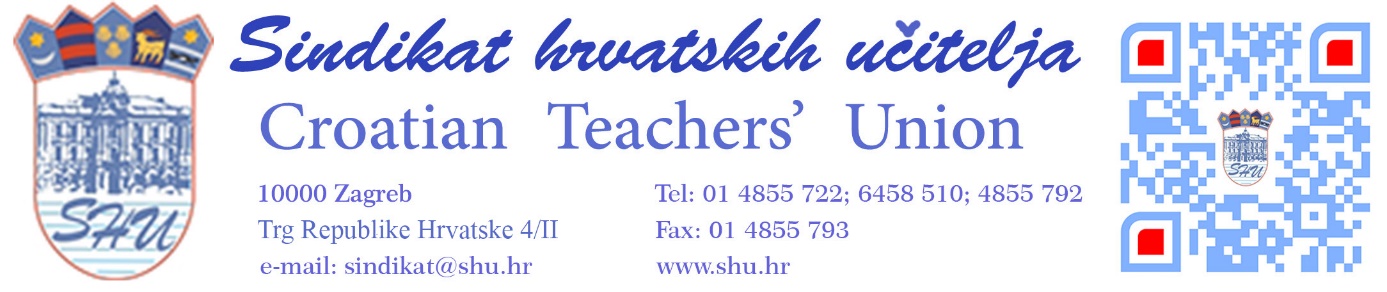 Poštovane zaposlenice i zaposlenici osnovnoškolskih ustanova za odgoj i obrazovanje,dana 20. travnja 2018. godine parafiran je tekst Kolektivnog ugovora za zaposlenike u osnovnoškolskim ustanovama za odgoj i obrazovanje (u nastavku: GKU) od strane Vlade RH i Sindikata hrvatskih učitelja.O prihvaćanju parafiranog teksta GKU-a odlučit će Vaš glas na referendumu, a koji će se održati u podružnicama 24 - 26 travnja 2018. godine.Osim na webu objavljenog teksta, dostavljamo Vam i pregled novina kako bi što odgovornije mogli pristupiti donošenju odluke o prihvaćanju parafiranog teksta GKU-a.PARAFIRANIM TEKSTOM GKU-a UGOVORENO JE:obvezno uključivanje sindikata u izradu pravilnika kojim se propisuju kriteriji     vezano uz napredovanje i nagrađivanje zaposlenika u osnovnoškolskim ustanovama (cilj je reguliranje nagrađivanja i napredovanja)drugačije definirani dodaci za posebne uvjete rada te proširenje kruga korisnika dodataka za posebne uvjete rada (tablica u prilogu)precizirana isplata dnevnicenaknada za povećanu odgojno - obrazovnu odgovornost za višednevne aktivnosti izvan škole: 50,00 kn neto po danuprecizirani uvjeti pod kojima poslodavac zaposleniku mora/može ponuditi izmjenu ugovora o radu bez raspisivanja javnog natječaja, kada se u Školi ukaže potreba za popunjavanjem radnog mjestasudjelovanje predstavnika ravnatelja bez prava odlučivanja u povjerenstvima za viškove i manjkove na razini županije ili Grada Zagrebapropisana dužnost pisanog očitovanja (razlozi moraju biti objektivni i nepristrani) u slučaju odbijanja upućene osobe utvrđivanje trajanja godišnjeg odmora: na osnovicu od 4 tjedna odnosno 20 radnih dana dodaju se dani sukladno posebnim kriterijima (osnova za sve zaposlenike nije 18 nego 20 dana)plaćeni dopust: prošireni kriteriji temeljem kojih se odobrava korištenje plaćenog dopusta za osobne potrebe redefiniranje i proširivanje kriterija za korištenje plaćenog dopusta za stručno školovanje i usavršavanjezabrana otkaza bez prethodne suglasnosti radničkog vijeća odnosno sindikalnog povjerenika u školama koje zapošljavaju manje od 20 zaposlenika, pravo na davanje prethodne suglasnosti ima sindikalni povjerenik većinskog sindikata koji u školi djeluje, ako u toj školi taj sindikat ima najmanje 5 članovaizračun neprekidnog staža u državnoj i javnoj službi bez obzira na promjenu poslodavca sukladno odredbama TKU-abonus: - prošireno je pravo na umanjenje norme s 1 sat na 2 sata za izvođenje neposrednog odgojno-obrazovnog rada - pravo je prošireno na sve učitelje s 30 godina ukupnog radnog staža, a ne samo radnog staža u obrazovanjuučitelji koji neće koristiti pravo na umanjenje norme, ostvarit će pravo na uvećanje osnovne plaće za 4%uvedena je mogućnost prethodnog postupka mirnog rješavanja sporova radi zaštite povrijeđenog prava iz radnog odnosapreciznije su uređene odredbe zaštite dostojanstva zaposlenikapreciznije je uređeno priznavanje ozljede sindikalnog povjerenika, prilikom obavljanja sindikalne dužnosti, kao ozljede na radu sukladno posebnim propisimaomogućavanje sudjelovanja sindikalnog povjerenika u radu školskog odbora na zahtjev člana, prilikom razmatranja njegovog radno-pravnog statusazaštita sindikalnog povjerenika 6 mjeseci nakon prestanka obnašanja dužnosti U PARAFIRANOM TEKSTU GKU-a NISMO USPJELI UGOVORITI:uvećanje osnovice za plaće 4% za sve zaposlenike s 20 i više godina stažadodatak na plaću za poslijediplomske sveučilišne specijalisteŠTO DONOSI PRIHVAĆANJE GKU-a:ugovorena su nova prava (materijalna i nematerijalna), a mnoga dosadašnja prava definirana su preciznijeprihvaćanjem Kolektivnog ugovora za službenike za zaposlenike u osnovnoškolskim ustanovama sva će ugovorena prava vrijediti do 1. ožujka 2022. godine (s produženom primjenom pravnih pravila 3 mjeseca od prestanka važenja GKU-a)ŠTO UKOLIKO NE PRIHVATIMO POTPISIVANJE GKU-a:ukoliko na referendumu GKU ne prihvati više od polovice ( 50% +1 ) članova koji su pristupili referendumu predsjednica Sindikata hrvatskih učitelja neće potpisati GKU te se pokreću aktivnosti za nastavak pregovora – postupak mirenja i najava štrajka u tom slučaju materijalna prava od 1. svibnja 2018. godine nisu zajamčena